DATA Summit 2023Assessmenthttps://pdesas.org/Assessment/CheckForUnderstanding/Respond/2369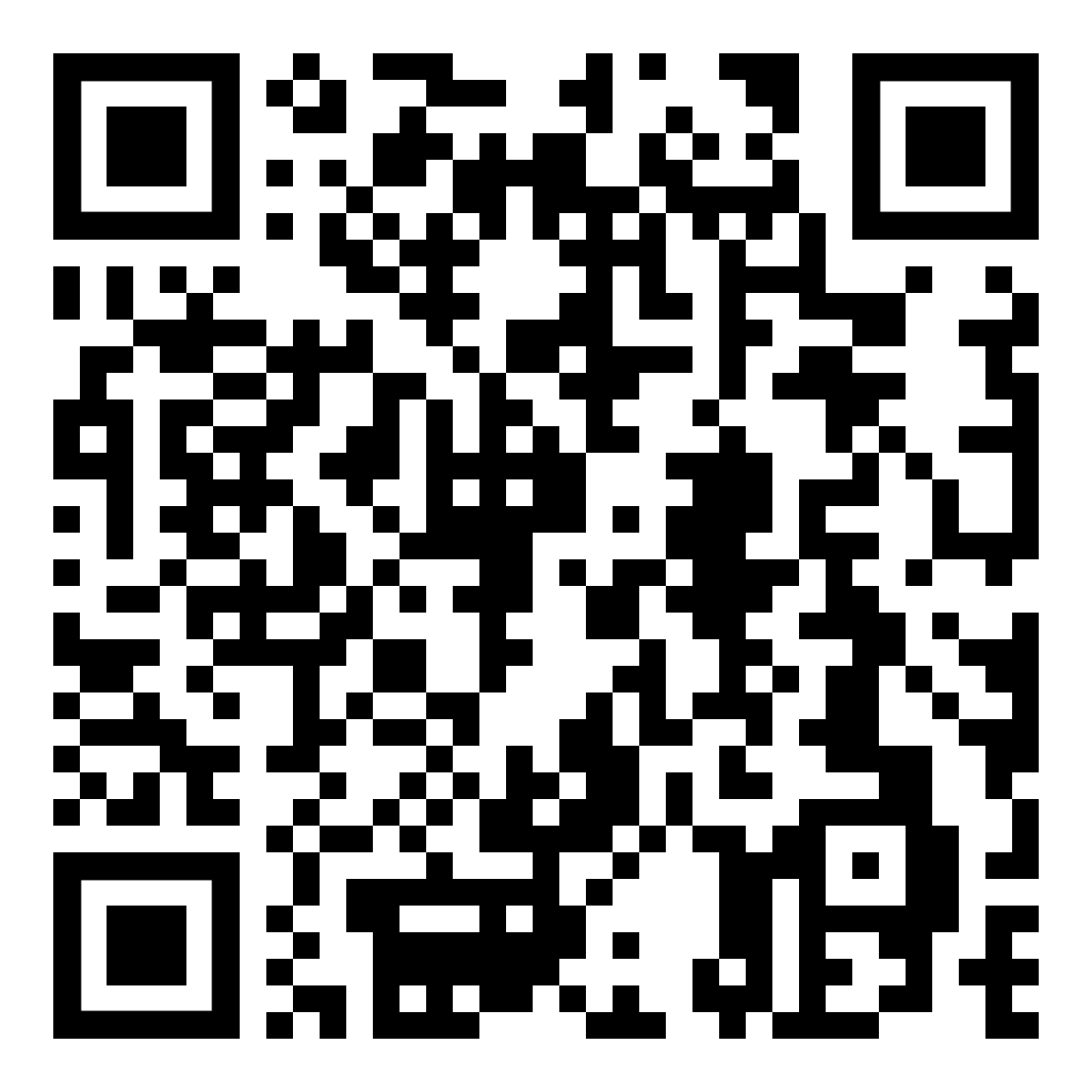 